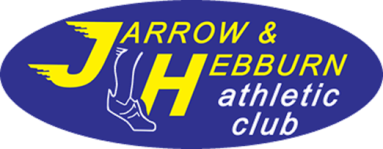 Subject:  Jarrow & Hebburn AC Annual General MeetingDate:	25th April 2017.        Time:   6:30 – 8.30pm               Place:	Eric Huskinson Club HousePresent: Paddy McShane, Alan Wears, Marsha Jobling, Malcolm Leece, Michael Bunn, Jonathon Gilroy, Andrea Fyall, Andy Burn, Brendan McMillan, Brian Hurst, Angela McGurk, Conal Tufnall, Georgia Campbell, Steph Patterson, Michael McNally, Elaine LeslieApologies: Tracey Emmett, Kevin Emmett, Frank Devlin, Alex Sneddon, Micky Gatens, Vicki Thompson, Heather RobinsonChair : Jonathon GilroyNotes : Marsha JoblingNext Committee Meeting:               Date:	Monday 8th May 17                     Time: 	6.30pm – 8.30pm   	           Place:  Eric Huskinson Club House, J&H ACAgenda ItemDiscussion/ActionsActioned By WhomDeadlineApologiesNoted above. Previous MinutesShould any listed on attendance list require copy of last minutes please contact a member of the committee.Election of Club OfficialsThe following club officials were proposed and duly approved for 2017/2018Chair Person  Frank DevlinSecretary  Patrick McShaneTreasurer  Kevin EmmettWelfare Officers  Andy Burn , Tracey EmmettElection of Committee MembersThe chair advised all attendees should they have a desire to become a Committee member the meetings are held the first Monday of the Month 6.30-8.30 and all are welcomeMichael McNally has advised of his interest accordinglyTreasurers ReportIn the Treasurers absence the chair provided a verbal update as to the financial position of the Club which was also distributed to all attendeesNo questions were raised as to the content of the report as evidence was available for all income and expenditure generatedThe report was approved as confirmed accounts for 2016/2017Secretary’s ReportThe Secretary gave a verbal update of his report to all attendeesA breakdown of the report is as followsThe club has had a very successful year in all age groupsThe presentation event was a great success with the Club retaining Clubmark StatusWe are extremely thankful for all the support and help we receive throughout the yearA special mention was made to the parents who have collated results, made packed lunches, team managed and officiated.  It was noted we still require further help to support all our events as not be relying on the same people for all aspects.The J&H Committee has a number of new volunteersAgenda ItemDiscussion/ActionsActioned By WhomDeadlineSuccess StoriesAlan Wears informed the meeting of the success we have received in Senior & Masters as below32nd in Northern X Country Championships10th North east Championships X Country155th Inter-counties X Country in LoughboroughNorthern 5K Championships in Sunderland2nd North East X Country Championships6th Northern X Country in Knowsley4th Northern Women’s 6 Stage in Blackpool2nd North east Road Relay ChampionshipsNorthern Counties Road Relays in SheffieldIndividual Success mention to Andy Burn – Pier to Pier winner, 7th Inter-Counties 5K Track, 7th North east Championships X Country, 7th North East Championships X Country, 49th Inter-counties X Country (Loughborough), 34th Northern X Country at Knowsley.Elaine Leslie – British & Irish Masters in Glasgow Gold medal in the tem event and 6th in age category, BMAF 5K 5th overall and winner in age group at Horwich, British Masters 10 mile Champion, North east 10k ChampionAlex Sneddon – North East 5K champion, 1st in Great North 5K, 2nd in Pier to Pier, 2nd Brampton to CarlisleGeorgia Campbell – 62nd Inter-Counties X Country in Loughborough, 4th Brampton to Carlisle, 3rd Snake Lane 10 mileStep Patterson – 4th Middlesbrough 10k, 4th Great South 10 mile in Portsmouth, 6th Brampton to Carlisle, 2nd Cumbrian Half MarathonAW extended his thanks to Brendan McMillan and Claire Simpson for their team management over the year.Andy Fyall and Michael Bunn informed the meeting of the success in Juniors & Mini Section as below8 new members this yearJamie Barnshaw, Sophie Robson, Hannah Holmes, Jamie Reed, James Martin, jack brown, Conal Tufnell, Sara Lipscombe, Emily Jones and Beth Chapman receiving Durham coloursJames Reed, Jamie Reed, Sophie Robson, Sara Lipscombe and Jack Brown all receiving English Schools ColoursHealthy numbers in the Junior Athletics sectionGreat results in both NE indoors and outdoor eventsGreat success in the Youth Development LeagueRegional and national finalists in Sportshall Finals – Curtis Bingham, Hallie Knox, Tom Patterson and Grace ArthurGreat attendance success in the Harrier League with Sophie Robson achieving 3rd overall and the Mini MarathonSpecial mention was made to the help and support from Conal Tufnell in his coaching over the yearTop 20 finishers in the Junior GNR RacesSpecial individual mention to Sophie Robson – 2nd in U15 GNR race, 59th and 2nd NE Counter in London Mini marathon Jack Brown 1st North East Counter and 28th overall in recent BUCS ChampionshipAgenda ItemDiscussion/ActionsActioned By WhomDeadlineRace Fees – Club SupportA lengthy was held on this agenda item with the following comments highlightedAt a previous committee meeting it was agreed the club would pay for Northern and National Relays in respect of fees and transport however not for overnight accommodation  AMcG stated on behalf of her group other clubs pay all championships and relays fees and outlined the annual membership costs for local clubs Shildon £22, Quakers £54, South Shields £35, Wallsend £35, Morpeth £63-£73, Gosforth £60, North Tyneside Poly £55.  She also stated the in the past the club used to pay all race fees.  GC stated she has received no assistance with travel also though this as promised when she joined the club and that South Shields paid for all races with lower annual subscription fee.AMcG stated she was under the impression the club wished to attract new members and win medals and the non-payment of events may be have the reverse effect.The topic of team managers paying race fees upfront and have to chase people for payment.  AW offered to collect all race fees AF advised the meeting of the current situation with annual costs to the Local Authority for the use of the buildings.  Currently the overhead costs are £20kp.a. J&H pay £1k.  We currently use both the indoor and outdoor tracks.AMcG stated she did not want to bankrupt the club by paying for racesGC confirmed subsidising junior athletics is importantJG stated we need to reach a balance between the numbers of races the club can pay for against using our reserves for such elements.AW commented Morpeth pay for some relays and X Country events as they only pay money to England Athletics for those competing across the year and J&H pay for all our athletes no matter whether they are competing or not.MJ proposed compiling a list of all the races scheduled for the year and how many people per race both seniors, vets and juniors would be competing on average to help the committee reach a decision as to which can be funded in 2017/2018.  BMc will compile this list for next committee meetingAF suggested a race pot be made available for AW to pay the races up front and it be paid back upon receipt.  This is to be raised at the next committee meeting.It was agreed this agenda item would be revisited at the 5th June Committee MeetingAWBMcCommitteeMJOngoing08/05/1708/05/1705/06/17Agenda ItemDiscussion/ActionsActioned By WhomDeadlineTrack FeesAMcG asked for further clarification as to the reason for the price increase of rack fees as of 1st April 17.  AF explained South Tyneside Council have asked us to review our fees and the Committee felt this was the best solution as there was no substantiation of the past 50p fee available.  The cost of a session should be £3.50 and STMBC agreed to £1.50.  The money goes direct the Local Authority not the club and reiterated STMBC are looking at saving costs across all its facilities provision as they need to make up a huge deficit due to government costs.  AF stressed the upkeep of the track is important and is a large overhead for STMBC.AMcG suggested whether the committee had researched a potential for a hardship grant for attending events as a way of subsidising students and juniors to attend training sessions.  AB is to investigate whether there is such funding available as advise the committee.AF proposed if people are struggling with costs to attend sessions then they discuss this with the committee on an individual basis in writingEL advised Gateshead have a scheme for free track time available however AF replied outlining all such grants were slashed a few years ago to reduce costs.AB05/06/17A.O.B.JG advised the meeting this year’s Cock Crow 5k has received its permit for 25th July.  It will now be advertised in the club house, on the website and via Facebook page.  Entries this year will also be via online application.  Request for marshals was issued.  It was also agreed the £30 for the permit would be paid to Michael BunnJG advised the meeting of the need for a rota of people to erect and dismantle the club tent at events.  It was agreed the juniors would erect the tent in the morning and the seniors would dismantle it at the end of the events.It was agreed a new tent is required to be purchased and JG is gathering quotes.  SP offered to assist in this exerciseAF discussed the need for cash generation and the potential of advertising the clothing on line for members.  ML is to look into this as his role on the committee.CT/AF stressed the importance of encouraging the groups of the Club to attract and retain runners as we are losing a number of juniors upon joining secondary school or leaving to go to college.  AF is to seek quotes for leaflets to be distributed however she did stress the present groups are at capacity.It was agreed copies of all Committee Meeting Minutes will be made available at the Club House and on the website as of this meeting.AF rose the issue of the Clubmark Folder and the need for it to be updated with Committee and Coaching Photographs.  This will be undertaken May/June.ML is currently refreshing the Club website in order for both internal and external stakeholders to accessMJ advised the meeting the AGM minutes would be placed on the club website unless individuals anted a copy issued direct to their email address.MLJG/SPAFMJCommitteeMLMJOngoing05/06/17OngoingOngoing05/06/17Ongoing05/06/17Meeting closed at 8.20pm  